杭州萧山国际机场零星亚残运氛围转换项目招 标 文 件二Ο二三年九月目录目录	2第一章  招标公告	3第二章  投标人须知	6第三章  评标办法	21第四章  合同条款及格式	26第五章  用户需求书	34第六章  投标文件格式	35第一章  招标公告1.招标条件杭州萧山国际机场零星亚残运氛围转换项目招标人为杭州萧山国际机场有限公司，招标项目资金来自自筹，出资比例为100%。该项目已具备招标条件，现对本项目进行公开招标。2.项目概况与招标范围2.1招标内容：本项目内容包括杭州机场亚残运海报、吉祥物的转换制作、安装和后期维护等，具体要求详见第五章“用户需求书”。2.2服务期：2023年10月10日-2023年12月31日。3.投标人资格要求3.1 本次招标要求投标人须具备：①具有独立法人资格，持有有效营业执照（营业执照经营范围应包含广告或会展服务或设计等类似内容），需提供营业执照复印件并加盖投标人公章作为证明材料，原件备查。如营业执照未登记注册资本的，须另外提供企业在“国家企业信用信息公示系统”中自行公示的出资实缴情况，附相关公示网页复制件，并加盖投标人公章。②依据最高人民法院等九部门《关于在招标投标活动中对失信被执行人实施联合惩戒的通知》，投标人不得为失信被执行人。（通过信用中国网站www.creditchina.gov.cn 查询，查询结果以网站页面显示内容为准，投标时提供查询结果并加盖投标人公章作为证明材料或在投标函中承诺投标人不是失信被执行人）。若在中标候选人公示期间发现中标候选人在投标截止日前为失信被执行人的，招标人将依法取消其中标候选人资格，并有权没收其投标保证金。③近三年（2020年1月1日至投标截止日）无行贿犯罪记录(通过中国裁判文书网http://wenshu.court.gov.cn查询，查询结果以网站页面显示内容为准，投标时提供查询结果并加盖投标人公章作为证明材料或在投标函中承诺投标人在规定期限内无行贿犯罪记录)。若在中标候选人公示期间发现中标候选人在投标截止日前存在行贿犯罪记录的，招标人将依法取消其中标候选人资格，并有权没收其投标保证金。④具有一般纳税人资格（需提供下列四项证明材料中任意一项并加盖公章）：1、主管税务部门出具的一般纳税人资格认定《税务事项通知书》；2、《增值税一般纳税人登记表》；3、打印投标人电子税务局一般纳税人资格查询网页；4、在投标函中承诺投标人具有一般纳税人资格。并可提供增值税专用发票。若在中标候选人公示期间发现中标候选人不能提供增值税专用发票，招标人将依法取消其中标候选人资格。3.2 本次招标不接受联合体投标。3.3根据《中华人民共和国招标投标法》、《中华人民共和国招标投标法实施条例》等相关法律法规和浙江省机场集团有限公司、杭州萧山国际机场有限公司有关规定，被浙江省机场集团有限公司或杭州萧山国际机场有限公司列入禁止交易名单或不良信用记录名单的单位和个人不得参与本项目的投标。4.招标文件的获取4.1 本项目招标文件和补充（答疑、澄清）、修改文件通过网络下载方式发放。4.2凡符合资格条件并有投标意向的潜在投标人，请通过杭州萧山机场有限公司主页招投标信息栏http://www.hzairport.com/tender/index.html 自行下载招标文件。4.3 补充（答疑、澄清）、修改文件，潜在投标人应自行关注网站公告，招标人不再一一通知。投标人因自身贻误行为导致投标失败的，责任自负。5.投标文件的递交5.1投标文件递交的截止时间：2023年10月7日上午9时(北京时间)。投标文件在封口处加盖公章，并派专人于2023年10月7日上午9时（北京时间）前送至杭州萧山国际机场空港大厦C座805室，逾期无效；若采用投递方式的，请于2023年10月7日上午9时（北京时间）前投递至杭州萧山国际机场空港大厦C座805室，逾期无效。5.2 逾期送达的、未送达指定地点的或者不按照招标文件要求密封的投标文件，招标人将不予受理。6.发布公告的媒介本次招标公告在在浙江省机场集团有限公司和杭州萧山机场有限公司主页等媒介上发布，相关媒介如下：6.1浙江省机场集团有限公司主页 http://www.zjsairport.com6.2 杭州萧山机场有限公司主页：http://www.hzairport.com6.3浙江政府采购网 http://zfcg.czt.zj.gov.cn6.4中国采购与招标网：http://www.chinabidding.com.cn7.其他事项潜在投标人若对招标文件中投标人资格条件、星号条款等重要内容有异议的，可通过书面形式提出，若招标人予以采纳，将对招标文件进行完善并重新发布。8.联系方式招标人：杭州萧山国际机场有限公司投标联系人：蔡工                             联系电话：0571-83837739招标监督人：孟 工                        联系电话：0571-83837728第二章  投标人须知投标人须知前附表1. 总则1.1 招标项目概况1.1.1 根据《中华人民共和国招标投标法》、《中华人民共和国招标投标法实施条例》等有关 法律、法规和规章的规定，本招标项目已具备招标条件，现对本项目进行招标。1.1.2 招标人：见投标人须知前附表。1.1.3 招标项目名称：见投标人须知前附表。1.2 招标项目的资金来源和落实情况1.2.1 资金来源及比例：见投标人须知前附表。1.2.2 资金落实情况：见投标人须知前附表。1.3 招标范围、服务期、服务地点和技术标准指标。1.3.1 招标范围：见投标人须知前附表。1.3.2 服务期：见投标人须知前附表。1.3.3 服务地点：见投标人须知前附表。1.3.4 技术标准指标：见投标人须知前附表。1.4 投标人资格要求1.4.1 投标人应具备承担本招标项目资质条件、能力和信誉：资质要求：见投标人须知前附表；财务要求：见投标人须知前附表；业绩要求：见投标人须知前附表；信誉要求：见投标人须知前附表；其他要求：见投标人须知前附表。1.4.2 投标人须知前附表规定接受联合体投标的，联合体除应符合本章第1.4.1 项和投标人须知前附表的要求外，还应遵守以下规定：(1)联合体各方应按招标文件提供的格式签订联合体协议书，明确联合体牵头人和各方权利义务，并承诺就中标项目向招标人承担连带责任；(2)由同一专业的单位组成的联合体，按照资质等级较低的单位确定资质等级；(3)联合体各方不得再以自己名义单独或参加其他联合体在本招标项目中投标，否则各相关投标均无效。1.4.3 投标人不得存在下列情形之一：(1)与招标人存在利害关系且可能影响招标公正性；(2)与本招标项目的其他投标人为同一个单位负责人；(3)与本招标项目的其他投标人存在控股、管理关系；(4)为本招标项目提供过设计、编制技术规范和其他文件的咨询服务；(5)被依法暂停或者取消投标资格；(6)被责令停产停业、暂扣或者吊销许可证、暂扣或者吊销执照；(7)进入清算程序，或被宣告破产，或其他丧失履约能力的情形；(8)在最近三年内发生重大产品质量问题(以相关行业主管部门的行政处罚决定或司法机关出具的有关法律文书为准)；(9)被最高人民法院在“信用中国”网站(www.creditchina.gov.cn)或各级信用信息共享平台中列入失信被执行人名单；(10)在近年（2020年1月1日起至投标截止日止）内投标人或其法定代表人、拟委任的项目负责人有行贿犯罪行为的(以中国裁判文书网查询结果为准)；(11)法律法规或投标人须知前附表规定的其他情形。1.5 费用承担投标人准备和参加投标活动发生的费用自理。1.6 保密参与招标投标活动的各方应对招标文件和投标文件中的商业和技术等秘密保密，否则应承担相应的法律责任。1.7 语言文字招标投标文件使用的语言文字为中文。专用术语使用外文的，应附有中文注释。1.8 计量单位所有计量均采用中华人民共和国法定计量单位。1.9 踏勘现场不组织1.10 投标预备会不召开1.11 分包1.11.1 投标人拟在中标后将中标项目的非主体设备进行分包的，应符合投标人须知前附表规定的分包内容、分包金额和资质要求等限制性条件，除投标人须知前附表规定的非主体设备 外，其他工作不得分包。1.11.2 中标人不得向他人转让中标项目，接受分包的人不得再次分包。中标人应当就分包项目向招标人负责，接受分包的人就分包项目承担连带责任。1.12 响应和偏差1.12.1 投标文件应当对招标文件的实质性要求和条件作出满足性或更有利于招标人的响应，否则，投标人的投标将被否决。实质性要求和条件见投标人须知前附表。1.12.2 投标人应根据招标文件的要求提供投标设备技术标准指标的详细描述、技术支持资料及技术服务和质保期服务计划等内容以对招标文件作出响应。1.12.3 投标文件中应针对实质性要求和条件中列明的技术要求提供技术支持资料。技术支持资料以公开发布的印刷资料，或检测机构出具的检测报告或投标人须知前附表允许的其他形式为准，不符合前述要求的，视为无技术支持资料，其投标将被否决。1.12.4 投标人须知前附表规定了可以偏差的范围和最高偏差项数的，偏差应当符合投标人须知前附表规定的偏差范围和最高项数，超出偏差范围和最高偏差项数的投标将被否决。1.12.5 投标文件对招标文件的全部偏差，均应在投标文件中列明，除列明的内容外，视为投标人响应招标文件的全部要求。2. 招标文件2.1 招标文件的组成本招标文件包括：(1)招标公告(或投标邀请书)；(2)投标人须知；(3)评标办法；(4)合同条款及格式；(5)用户需求书；(6)投标文件格式；(7)投标人须知前附表规定的其他资料。根据本章第 1.10款、第 2.2 款和第 2.3 款对招标文件所作的澄清、修改，构成招标文件的组成部分。2.2 招标文件的澄清2.2.1 投标人应仔细阅读和检查招标文件的全部内容。如发现缺页或附件不全，应及时向招标人提出，以便补齐。如有疑问，应按投标人须知前附表规定的时间和形式将提出的问题送达招标人，要求招标人对招标文件予以澄清。2.2.2 招标文件的澄清以投标人须知前附表规定的形式发布，但不指明澄清问题的来源。澄清发出的时间距本章第 4.2.1 项规定的投标截止时间不足15日的，并且澄清内容可能影响投标文件编制的，将相应延长投标截止时间。2.2.3 所有获得招标文件的投标人应自行关注网站（杭州萧山机场有限公司主页招投标信息栏http://www.hzairport.com/tender/index.html）发布的招标文件澄清公告（补充公告），招标人不再一一通知。投标人因自身贻误行为导致投标失败的，责任自负。2.2.4 除非招标人认为确有必要答复，否则，招标人有权拒绝回复投标人在本章第 2.2.1 项规定的时间后的任何澄清要求。2.3 招标文件的修改2.3.1 招标人以投标人须知前附表规定的形式修改招标文件，并以投标人须知前附表规定的形式发布。修改招标文件的时间距本章第 4.2.1项规定的投标截止时间不足15日的，并且修改内容可能影响投标文件编制的，将相应延长投标截止时间。2.3.2 所有获得招标文件的投标人应自行关注网站（杭州萧山机场有限公司主页招投标信息栏http://www.hzairport.com/tender/index.html）发布的招标文件修改公告（补充公告），招标人不再一一通知。投标人因自身贻误行为导致投标失败的，责任自负。2.4 招标文件的异议投标人或者其他利害关系人对招标文件有异议的，应当在投标截止时间 10 日前以书面形式提出。招标人将在收到异议之日起 3 日内作出答复；作出答复前，将暂停招标投标活动。3.投标文件3.1 投标文件的组成3.1.1 投标文件应包括下列内容：(1)投标函；(2)法定代表人身份证明或授权委托书（★必须提供投标人企业为委托代理人缴纳的有效社会保险证明。社会保险证明：应由社保部门出具且需体现最近三个月中任何一个月（最近三个月是指投标截止日当月的前三个月）在本企业缴纳的时间要求。投标文件中可使用社保证明的复制件但须同时加盖投标人印章）；(3)投标报价表；(4)资格审查资料；①投标人一般情况及有关证明投标人法律地位的文件（附营业执照、相关产品质量认证证书、相关产品鉴定证书等）；②信用中国网站www.creditchina.gov.cn 、中国裁判文书网http://wenshu.court.gov.cn查询结果；③主管税务部门出具的一般纳税人资格认定《税务事项通知书》或《增值税一般纳税人登记表》或投标人电子税务局一般纳税人资格查询网页；小规模纳税人提供近期开具的增值税专用发票；④有关证明投标人的企业信誉及获得各种奖励等资料；⑤投标人经济实力：包括企业注册资金、财务报告与报表中反映的财务状况；⑥近三年完成类似项目业绩情况；⑦招标文件投标人资格要求中提供的相关材料。(6)技术标；（本项目概况、人员投入、物料材质、工期安排、费用报价等）；(7)投标单位优势及其他；(8)廉洁自律承诺书；(9)质量保证承诺书；(10)投标人认为应该提供的其他材料。投标人在评标过程中作出的符合法律法规和招标文件规定的澄清确认，构成投标文件的组成部分。3.1.2 投标人须知前附表规定不接受联合体投标的，或投标人没有组成联合体的，投标文件不包括本章第 3.1.1(3)目所指的联合体协议书。3.1.3 投标人须知前附表未要求提交投标保证金的，投标文件不包括本章第 3.1.1(5)目所指的投标保证金。3.2 投标报价3.2.1 投标报价应包括国家规定的增值税税金，除投标人须知前附表另有规定外，增值税税金按一般计税方法计算。投标人应按第六章“投标文件格式”的要求在投标函中进行报价并填写分项报价表。3.2.2 投标人应充分了解该项目的总体情况以及影响投标报价的其他要素。3.2.3 投标报价为投标报价表各分项报价金额之和，投标报价与分项报价的合价不一致的，按投标人须知前附表条款规定修正投标报价；如分项报价中存在缺漏项，则视为缺漏项价格已包含在其他分项报价之中。投标人在投标截止时间前修改投标函中的投标报价总额，应同时修改投标文件 “投标报价表”中的相应分项报价。此修改须符合本章第 4.3 款的有关要求。3.2.4 招标人设有最高投标限价的，投标人的投标报价不得超过最高投标限价，最高投标限价在投标人须知前附表中载明。3.2.5 投标报价的其他要求见投标人须知前附表。3.3 投标有效期3.3.1 除投标人须知前附表另有规定外，投标有效期为120天。3.3.2 在投标有效期内，投标人撤销投标文件的，应承担招标文件和法律规定的责任。3.3.3 出现特殊情况需要延长投标有效期的，招标人以书面形式通知所有投标人延长投标有效期。投标人应予以书面答复，同意延长的，应相应延长其投标保证金的有效期，但不得要求或被允许修改其投标文件；投标人拒绝延长的，其投标失效，但投标人有权收回其投标保证金。3.4 投标保证金无  3.5 资格审查资料(适用于未进行资格预审的)除投标人须知前附表另有规定外，投标人应按下列规定提供资格审查资料，以证明其满足本章第 1.4 款规定的资质、财务、业绩、信誉等要求。3.5.1 “投标人基本情况表”应附投标人资格或者资质证书副本和投标材料检验或认证等材料的复印件以及：(1)投标人为企业的，应提交营业执照和组织机构代码证的复印件(按照“三证合一”或“五证合一”登记制度进行登记的，可仅提供营业执照复印件)；(2)投标人为依法允许经营的事业单位的，应提交事业单位法人证书和组织机构代码证的复印件。3.5.2 “近年财务状况表”应附经会计师事务所或审计机构审计的财务会计报表，包括资产负 债表、现金流量表、利润表和财务情况说明书的复印件，具体年份要求见投标人须知前附表。 投标人的成立时间少于投标人须知前附表规定年份的，应提供成立以来的财务状况表。3.5.3 “近年完成的类似项目情况表”应附中标通知书和(或)合同协议书、项目验收证书等的复印件，具体时间要求见投标人须知前附表。每张表格只填写一个项目，并标明序号。3.5.4 “正在履行和新承接的项目情况表”应附中标通知书和(或)合同协议书复印件。每张表格只填写一个项目，并标明序号。3.5.5 “近年发生的诉讼及仲裁情况”应说明投标人败诉合同的相关情况，并附法院或仲裁机构作出的判决、裁决等有关法律文书复印件，具体时间要求见投标人须知前附表。3.5.6 投标人须知前附表规定接受联合体投标的，本章第 3.5.1 项至第 3.5.5 项规定的表格和资料应包括联合体各方相关情况。3.6 备选投标方案不允许  3.7 投标文件的编制3.7.1 投标文件应按第六章“投标文件格式”进行编写，如有必要，可以增加附页，作为投标文件的组成部分。3.7.2 投标文件应当对招标文件有关服务期、投标有效期、用户需求书、招标范围等实质性内容作出响应。投标文件在满足招标文件实质性要求的基础上，可以提出比招标文件要求更有利于招标人的承诺。3.7.3(1)投标文件应用不褪色的材料书写或打印，投标函及对投标文件的澄清、说明和补正应由投标人的法定代表人或其授权的代理人签字或盖单位章。由投标人的法定代表人签字的，应附法定代表人身份证明，由代理人签字的，应附授权委托书，身份证明或授权委托书应符合第六章“投标文件格式”的要求。投标文件应尽量避免涂改、行间插字或删除。如果出现上述情况，改动之处应由投标人的法定代表人或其授权的代理人签字或盖单位章。(2)投标文件正本一份，副本份数见投标人须知前附表。正本和副本的封面右上角上应清楚地标记“正本”或“副本”的字样。投标人应根据投标人须知前附表要求提供电子版文件。当副本和正本不一致或电子版文件和纸质正本文件不一致时，以纸质正本文件为准。(3)投标文件的正本与副本应分别装订，并编制目录，投标文件需分册装订的，具体分册装订要求见投标人须知前附表规定。4. 投标4.1 投标文件的密封和标记4.1.1 投标文件应密封包装，并在封套的封口处加盖投标人单位章或由投标人的法定代表人或其授权的代理人签字或盖章。4.1.2 投标文件的封套上应清楚地标记“投标文件”字样，投标文件封套上应写明的内容见投标人须知前附表。4.1.3 未按本章第4.1.1项或第4.1.2项要求密封和加写标记的投标文件，招标人将予以拒收。4.1.4 如果包封上没有按上述规定密封并加以标记，招标人将不承担投标文件错放或提前开封的责任。4.2 投标文件的递交4.2.1 投标人应在投标人须知前附表规定的投标截止时间前递交投标文件。4.2.2 投标人递交投标文件的地点：见投标人须知前附表。4.2.3 除投标人须知前附表另有规定外，投标人所递交的投标文件不予退还。4.2.4 招标人收到投标文件后，向投标人出具签收凭证。4.2.5 逾期送达的投标文件，招标人将予以拒收。4.3 投标文件的修改与撤回4.3.1 在本章第 4.2.1 项规定的投标截止时间前，投标人可以修改或撤回已递交的投标文件，但应以书面形式通知招标人。4.3.2 投标人修改或撤回已递交投标文件的书面通知应按照本章第 3.7.3项的要 求签字或盖章。招标人收到书面通知后，向投标人出具签收凭证。4.3.3 投标人撤回投标文件的，招标人自收到投标人书面撤回通知之日起 5 日内退还已收取的投标保证金。4.3.4 修改的内容为投标文件的组成部分。修改的投标文件应按照本章第 3 条、第 4 条的规定进行编制、密封、标记和递交，并标明“修改”字样。5.开标5.1 开标时间和地点5.1.1招标人在本章第 4.2.1 项规定的投标截止时间(开标时间)和投标人须知前附表规定的地点公开开标，并邀请所有投标人的法定代表人或其委托代理人准时参加，参加开标的代表应签名报到以证明其出席，未参加开标的投标人视作默认开标结果。5.1.2投标人在投标时应随身携带下列资料提交招标人（1）委托代理人的身份证、法定代表人授权委托书（★必须提供投标人企业为委托代理人缴纳的有效社会保险证明。社会保险证明：应由社保部门出具且需体现最近三个月中任何一个月（最近三个月是指投标截止日当月的前三个月）在本企业缴纳的时间要求。投标文件中可使用社保证明的复制件但须同时加盖投标人印章）（装订在投标文件内亦可）；（2）投标保证金收执证明或汇款凭证或银行回单（装订在投标文件内亦可）。5.2 开标程序主持人按下列程序进行开标：(1)宣布开标纪律；(2)公布在投标截止时间前递交投标文件的投标人名称；(3)宣布开标人、唱标人、记录人、监标人等有关人员姓名；(4)检查投标文件的密封情况，按照投标人须知前附表规定的开标顺序当众开标，公布招标项目名称、投标人名称、投标保证金的递交情况、投标报价、服务期、服务地点及其他内容，并记录在案；(5)投标人代表、招标人代表、监标人、记录人等有关人员在开标记录上签字确认；(6)开标结束。5.3 开标异议投标人对开标有异议的，应当在开标现场提出，招标人当场作出答复，并制作记录。6. 评标6.1 评标委员会6.1.1 评标由招标人依法组建的评标委员会负责。评标委员会由招标人或其委托的招标代理 机构熟悉相关业务的代表，以及有关技术、经济等方面的专家组成。评标委员会成员人数以及技术、经济等方面专家的确定方式见投标人须知前附表。6.1.2 评标委员会成员有下列情形之一的，应当回避：(1)投标人或投标人主要负责人的近亲属；(2)项目主管部门或者行政监督部门的人员；(3)与投标人有经济利益关系，可能影响对投标公正评审的；(4)曾因在招标、评标以及其他与招标投标有关活动中从事违法行为而受过行政处罚或刑事处罚的；(5)与投标人有其他利害关系。6.1.3 评标过程中，评标委员会成员有回避事由、擅离职守或者因健康等原因不能继续评标 的，招标人有权更换。被更换的评标委员会成员作出的评审结论无效，由更换后的评标委员会成员重新进行评审。6.2 评标原则评标活动遵循公平、公正、科学和择优的原则。6.3 评标6.3.1 评标委员会按照第三章“评标办法”规定的方法、评审因素、标准和程序对投标文件进行评审。第三章“评标办法”没有规定的方法、评审因素和标准，不作为评标依据。6.3.2 评标完成后，评标委员会应当向招标人提交书面评标报告和中标候选人名单。评标委员会推荐中标候选人的人数见投标人须知前附表。7. 合同授予7.1 中标候选人公示招标人将按照投标人须知前附表规定的公示媒介和期限公示第一中标候选人，公示期不得少于 3 天。7.2 评标结果异议投标人或者其他利害关系人对评标结果有异议的，应当在中标候选人公示期间提出。招标 人将在收到异议之日起 3 日内作出答复；作出答复前，将暂停本项目招标投标活动。7.3 中标候选人履约能力审查中标候选人的经营、财务状况发生较大变化或存在违法行为，招标人认为可能影响其履约能力的，将在发出中标通知书前提请原评标委员会按照招标文件规定的标准和方法进行审查确认。7.4 定标除投标人须知前附表规定评标委员会直接确定中标人外，招标人依据评标委员会推荐的中标候选人确定中标人，评标委员会推荐中标候选人的人数见投标人须知前附表。7.5 中标通知在本章第 3.3 款规定的投标有效期内，招标人以书面形式向中标人发出中标通知书。7.6 履约保证金7.6.1中标人应按投标人须知前附表规定的形式、金额和招标文件第四章“合同条款及格式”规定的或者事先经过招标人书面认可的履约保证金格式向招标人提交履约保证金。履约保证金按投标人须知前附表规定执行，其履约保证金以联合体各方或者联合体中牵头人的名义提交。7.6.2 中标人不能按本章第 7.6.1 项要求提交履约保证金的，视为放弃中标，其投标保证金不予退还，给招标人造成的损失超过投标保证金数额的，中标人还应当对超过部分予以赔偿。7.7 签订合同7.7.1 招标人和中标人应当在中标通知书发出之日起 30 日内，根据招标文件和中标人的投 标文件订立书面合同（合同条款按第四章“合同条款”）。中标人无正当理由拒签合同，在签订合同时向招标人提出附加条件，或者不按照招标文件要求提交履约保证金的，招标人有权取消其中标资格，其投标保证金不予退还；给招标人造成的损失超过投标保证金数额的，中标人还应当对超过部分予以赔偿。7.7.2 发出中标通知书后，招标人无正当理由拒签合同，或者在签订合同时向中标人提出附加条件的，招标人向中标人退还投标保证金；给中标人造成损失的，还应当赔偿损失。7.7.3 联合体中标的，联合体各方应当共同与招标人签订合同，就中标项目向招标人承担连 带责任。7.7.4 招标人在授予合同有权对本项目的服务内容等予以增加或者减少，中标人不得提出异议，否则招标人有权取消其中标资格。招标人在授予合同前的任何时候，仍保留接受或者拒绝任何投标和拒绝所有投标的权利。8.重新招标和不再招标8.1 重新招标有下列情形之一的，招标人将重新招标；（1）投标截止时间止，投标人少于3个的；（2）所有投标人的报价均偏高，招标人无法接受的；（3）经评标委员会评审后否决所有投标的。投标人少于三个或经符合性评审投标人少于三个且不具备竞争性的，招标人不再另行发布流标公告，重新招标或新一轮的招标公告即表示本项目上一轮招标已流标。8.2 不再招标重新招标后投标人仍少于3个或者所有投标被否决的，经批准后不再进行招标。9.纪律和监督9.1 对招标人的纪律要求招标人不得泄露招标投标活动中应当保密的情况和资料，不得与投标人串通损害国家利益、 社会公共利益或者他人合法权益。9.2 对投标人的纪律要求投标人不得相互串通投标或者与招标人串通投标，不得向招标人或者评标委员会成员行贿谋取中标，不得以他人名义投标或者以其他方式弄虚作假骗取中标；投标人不得以任何方式干扰、影响评标工作。若投标人存在串通投标或弄虚作假或有其他违法行为的，招标人有权没收投标人的投标保证金，2年内禁止参与招标人所有招标项目的投标，给招标人造成损失的，还需承担赔偿责任。9.3 对评标委员会成员的纪律要求评标委员会成员不得收受他人的财物或者其他好处，不得向他人透露对投标文件的评审和比较、中标候选人的推荐情况以及评标有关的其他情况。在评标活动中，评标委员会成员应当客观、公正地履行职责，遵守职业道德，不得擅离职守，影响评标程序正常进行，不得使用第三章“评标办法”没有规定的评审因素和标准进行评标。9.4 对与评标活动有关的工作人员的纪律要求与评标活动有关的工作人员不得收受他人的财物或者其他好处，不得向他人透露对投标文件的评审和比较、中标候选人的推荐情况以及评标有关的其他情况。在评标活动中，与评标活动有关的工作人员不得擅离职守，影响评标程序正常进行。9.5 投诉9.5.1 投标人或者其他利害关系人认为招标投标活动不符合法律、行政法规规定的，可以自 知道或者应当知道之日起 10 日内向有关行政监督部门投诉。投诉应当有明确的请求和必要的证 明材料。9.5.2 投标人或者其他利害关系人对招标文件、开标和评标结果提出投诉的，应当按照投标 人须知第 2.4 款、第 5.3 款和第 7.2 款的规定先向招标人提出异议。异议答复期间不计算在第 8.5.1 项规定的期限内。10.需要补充的其他内容需要补充的其他内容：见投标人须知前附表。第三章  评标办法根据《中华人民共和国招标投标法》、《中华人民共和国招标投标法实施条例》等有关规定，制定本办法。一、评标原则评标应遵循公平、公正、科学、择优的原则。二、评标组织评标工作由招标人依法组建的评标委员会负责。评标委员会成员为3人及以上单数，评标委员会由招标人自行组建。评标委员会应当按照招标文件确定的评标标准和方法，客观、公正对投标文件进行评审和比较，招标文件没有规定的评标标准和方法不得作为评标的依据。评标委员会对投标文件作出的评审结论，应当符合有关法律、法规、规章和招标文件的规定。三、评标程序和内容（一）熟悉招标文件和评标办法；（二）投标文件的符合性评审；（三）投标文件的资信、业绩评审；（四）投标文件的技术标评审；（五）投标文件的商务标评审；（六）必要时对投标文件中的问题进行询标，包括拟作出否决投标决定前对相关投标人进行的询问核实；（七）根据评标办法和标准对投标文件进行综合评分、排序；（八）完成评标报告，推荐中标候选人。四、评审细则（一）符合性评审评标委员会应依照招标文件的要求和规定首先对投标人的投标资格和投标文件进行符合性评审，审查过程中评标委员会可以要求投标人提交下列审查项所需的有关证明和证件的原件，以便核验。投标文件如存在以下情况之一的，经评标委员会三分之二以上的成员认定，符合性审查不予通过，作否决投标处理，不再进行详细评审：（1）投标人的投标资格不满足国家有关规定或招标文件载明的投标资格条件的；（2）投标文件未按招标文件的要求签署和盖章的（仅限于单位印章和法定代表人或其委托代理人签字或盖章）；（3）投标文件未按规定的格式填写，内容不全或关键字迹模糊、无法辨认的；（4）投标人递交两份或多份内容不同的投标文件，或在一份投标文件中对同一招标项目报有两个或多个报价，且未声明哪一个有效；（5）服务期不满足招标文件要求的；（6）不响应招标文件规定的实质性要求（包括具体条文前用“★”标示的）（7）投标人不以自己的名义或未按招标文件的要求提供投标保证金或提供的保证金有缺陷而不能接受的；（8）投标人以他人名义投标、或与他人串通投标、或以行贿手段谋取中标，或弄虚作假的；（9）被浙江省机场集团有限公司或杭州萧山国际机场有限公司列入禁止交易名单或不良信用记录名单的单位；（10）存在法律、法规、规章规定的其它无效投标情况的。（11）投标人须知前附表规定的其他要求。涉及本文件投标人资格条件3.1第2至4款，若投标人采用承诺方式的，评标委员会有权通过信用中国网站www.creditchina.gov.cn、中国裁判文书网http://wenshu.court.gov.cn、国家税务总局各省电子税务局网站进行查询，若查询结果不符合资格条件要求或无法查询到相关信息的，评标委员会有权对该投标人作否决投标处理。（二）询标（1）投标文件中有含义不明确的内容、明显文字或计算错误，评标委员会认为需要投标人作出必要澄清、说明的，应当组织询标。（2）投标人所留联系方式无法联系上、在规定的时限内投标人不参加询问核实活动或不予答复的，评标委员会有权做出否决投标的认定。（3）询标问题及投标人的澄清、说明不得超出投标文件的范围或者改变投标文件的实质性内容。（4）评标委员会不得暗示或者诱导投标人作出澄清、说明，不得接受投标人主动提出的澄清、说明。（5）投标人不得通过补充、修改或撤消投标文件中的内容使其成为实质性响应的投标，投标人在投标截止时间以后不得提交任何资料作为评标依据。（6）评标委员会对投标人提交的澄清、说明或补正修改有疑问的，可以要求投标人进一步澄清、说明或补正修改，直至满足评标委员会的要求。（三）报价算术性修正评标委员会按以下原则对通过符合性审查的投标文件报价进行算术性修正：(1）投标文件中的大写金额与小写金额不一致的，以大写金额为准；(2）当投标报价有算术错误时，评标委员会按有利于招标人的原则对投标报价进行修正，投标人必须书面确认修正价格，承诺如中标接受修正价格为合同签约价。★修正的价格经投标人书面确认后具有约束力。投标人不接受修正价格的，其投标作否决投标处理。当通过符合性评审的单位少于三家时（不包括三家），应由评标委员会确认是否具有竞争性，如果有竞争性，则评标继续进行。（四）评标细则本次评标采用经评审的最低价法。五、完成评标报告（一）评标委员会应当向招标人提交书面评标报告。评标报告由评标委员会全体成员签字。对评标结果有不同意见的评标委员会成员应当以书面形式说明其不同意见和理由，评标报告应当注明该不同意见。评标委员会成员拒绝在评标报告上签字又不书面说明其不同意见和理由的，视为同意评标结果。   （二）评标报告应包括以下内容：1、开标记录；2、评标内容、过程和结果；3、询标澄清纪要（若有）；4、否决投标情况说明及依据；5、推荐中标候选人；6、其他建议。六、定标1、招标人将确定评标委员会推荐的第一中标候选人为中标人。第一中标候选人放弃中标、因不可抗力不能履行合同、不按照招标文件要求提交履约保证金，或者被查实存在影响中标结果的违法行为等情形，不符合中标条件的，招标人可以在其他中标候选人中按照推荐的排序确定中标人或重新招标。2、中标候选人因不可抗力之外的原因放弃中标权的，必须按文件规定没收其投标保证金，没收的投标保证金不能弥补由于其放弃中标权而给招标人造成报价的差额部分，由放弃中标权的中标候选人承担。3、如发生投诉争议等情况时，经查实中标候选人存在违法、违规行为，不符合中标条件，且该行为在评标时是无法发现和确认的，招标人可以在其他中标候选人中按照推荐的排序确定中标人或重新招标。4、招标人对评标、定标结果不负责解释。第四章  合同条款及格式杭州萧山国际机场零星亚残运氛围转换项目合同【 】年【 】月【 】日甲方：杭州萧山国际机场有限公司住所地：杭州萧山国际机场内乙方：住所地：经双方充分协商，就甲方委托乙方排版并制作杭州萧山国际机场零星亚残运氛围转换项目事宜，根据《中华人民共和国民法典》相关规定，特签署本合同。一、设计和制作内容：1.1在杭州萧山国际机场场区范围内，完成亚残运海报、道旗、吉祥物及国庆道旗相关制作、安装、维护及撤除工作。1.2风格要求：亚残转换排版方案需与原亚运布展保持风格统一性和结构整体性。1.3设计要求：采用亚残运标准设计元素。转换方案以招标人确认为准，中标人需无条件服从并依据新方案完成安装工作。中标人提交的所有工作成果以及阶段性方案文件的知识产权均归招标人所有。1.4合同有效期：自【 】年【 】月【 】日至【 】年【 】月【 】日止二、合同金额：2.1本合同预估总金额为人民币(大写)       ,(￥：      元），增值税税率为：   %2.2本合同价格包括且不限于货物价格、布展过程中所需方案设计、实地布展、安装维护、人力运输、撤展、税费及其他所产生的一切附加费用。甲方不再承担其他任何费用。三、付款方式：3.1乙方根据甲方的氛围转换要求完成布展工作后，经甲方验收合格后7个工作日内，乙方向甲方提供制作清单，经甲方确认无误后一次性支付合同费用。3.2乙方指定账户为：户名：【 】账号：【 】开户行：【 】3.3甲方在支付本合同项下的任一合同价款前，乙方应提前【7】日向甲方开具符合相关法律规定的等额有效增值税专用发票。若乙方未按本合同约定提供发票的，甲方有权拒绝付款且不承担任何延期付款的责任。甲方开票信息如下：账户名称：【 】纳税人识别号：【 】地址：【 】电话：【 】开户行：【 】账号：【 】3.5如上述账户或开票信息发生变更的，变更的一方应及时按照本合同约定的方式将加盖变更方公章的变更信息正本书面通知另一方；如因变更方未及时通知或通知错误导致变更方损失的，该等损失由变更方自行承担。四、权利与义务：4.1乙方应按甲方要求按质按量按时完成设计制作展品、实地布展、展示期维护、展后撤除、人力运输及其他招标文件要求的服务。乙方提供的服务内容和质量应符合本项目招标文件第五章用户需求书要求。4.2乙方需在规定时间内完成实地布展工作，并通过甲方的验收确认，如甲方提出修改意见的，则乙方应当按照甲方意见进行调整直至通过甲方验收确认。因乙方设计、布展成果不符合甲方要求需进行修改、调整而导致未能在前述期限内通过甲方验收确认的，乙方须向甲方承担迟延交付的违约责任。4.3甲方根据设计、制作、布展的需要向乙方提供相关资料，并保证对该等资料的真实性、合法性负责。4.4乙方提供的设计、制作成果应当符合我国《广告法》、《反不正当竞争法》以及其他相关法律法规的要求，且保证不侵犯甲方或任何第三方所拥有的商业秘密和知识产权等合法权益，如因乙方违反本条保证并导致甲方遭受损失的，甲方有权不予支付合同款项，超出合同金额的部分损失由乙方继续承担赔偿责任。4.5乙方应当对在本合同履行过程中所获悉的甲方未向公众领域公开的商业信息予以严格保密，除为履行本协议项下义务之目的，不得为其他用途使用该等信息，亦不得向第三方披露或许可第三方使用该等信息。现场布展要求5.1乙方应及时响应甲方布展需求，在接到甲方布展通知10天内完成亚残转换工作。5.2乙方应在进场布展前向甲方所属的场区管理中心递交申请，经审批同意后方可进场布展。5.3乙方应在进场布展前负责或确认施工人员培训，确保施工人员在进行任何布展前，均明悉规定内容并遵照执行。5.4乙方应协助甲方所属的场区管理中心负责布展现场的监督和抽查，对甲方提出的意见及时进行整改。5.5.施工要求（1）布展产品均需提前在加工厂完成，成品到达现场后直接安装；（2）施工前须做成品保护。5.6乙方需做好噪音、粉尘、异味等情况的控制工作，保障不影响旅客及甲方工作人员正常作业。5.7布展现场明显区域必须设置施工告示牌，未经甲方批准，不得破路或打洞，装修使用的材料必须环保、阻燃，符合国家建材的使用标准。5.7布展区域应用围布、围板（高度不低于2.5米）做到与外部隔离，确保布展现场的人身安全。所使用的围布、围板应做到美观、整洁，与周围环境相符（由甲方所属的场区管理中心统一标准）。5.8布展现场应注意保护环境，控制噪音，杜绝粉尘、有害气体排放，当日垃圾当日清理，不遗留不乱扔；乙方在布展结束后，应清理布展垃圾，还原布展现场，清洁布展现场；报甲方所属的场区管理中心对现场环境进行验收。5.9若乙方发生以下情形之一，甲方有权要求乙方停止布展，并进行整改，直至符合甲方的要求：（1）未按照甲方的运行安排；（2）由于安全需要；（3）乙方的违章行为造成的断水、断电、噪声污染大、产生刺鼻气味，或其他影响航站楼运行秩序的；（4）出现事故隐患或发生不安全事件；（5）布展造成旅客有效投诉的；（6）乙方不服从甲方的管理。5.10方案涉及的布展工作需按时间节点完成，如遇其他因素导致布展延期，需提前征得甲方所属的场区管理中心书面同意。六、验收标准及要求6.1中标人应提供项目的布展规定、验收标准及技术规范，供招标人参考。6.2项目布展经中标人自检合格后，中标人要协助招标人或者质检部门/机构进行验收，以上相关检验、验收费用由中标人承担。6.3招标人在验收后如发现产品的品种、型号、规格、数量或质量不符合合同约定或相关质量要求，招标人应在验收之日起【七】日内以书面或电话形式向中标人提出异议；中标人应当在收到招标人异议之日起【三】日内作出答复或与招标人协商处理，或在【三】日内直接按招标人要求进行无偿换货、补发短缺部分或降低货价，并承担由此产生的相关费用。在上述异议期及产品质量问题的处理期间，招标人有权中止本合同项下的付款义务。6.4如招标人未按上述规定期限提出质量异议的，视为中标人所交付的产品符合合同规定；中标人未按上述规定期限作出答复或负责处理的，则视为中标人同意招标人提出的异议和处理意见。6.5验收标准以合同要求为准，验收通过以招标人对此次项目整体表示满意并在项目验收合格单上签字为准。七、展示期内维护要求7.1本项目展示期（即质保期）：自布展最终验收合格之日起至布展全部撤除为止。质保期内，由于非甲方原因发生的项目设施故障或损坏，乙方应免费提供维修和备件直至可以正常安全使用为止。如无法修复，乙方应负责免费更换。7.2若项目设施发生故障或损坏时，乙方在接到甲通知后，维修人员应在24小时内赶到杭州萧山国际机场，并连续进行维修，直到恢复正常。八、权利归属约定：甲方委托乙方进行设计和制作的成果的所有权以及相应知识产权均归属甲方。非经甲方事先书面同意，乙方不得自行使用该等成果，亦不得向第三方提供该等成果。九、违约责任：9.1乙方未按本合同约定期限交付设计、制作的成果并通过甲方验收确认的，每逾期1日，应当向甲方支付迟延交付违约金2000元/日；逾期达到10日的，甲方有权解除本合同，乙方应无条件同意并向甲方支付合同解除违约金50000元。9.2如乙方提交的设计、制作成果侵犯甲方或第三方知识产权或其他合法权益的，甲方不承担因此导致的任何法律责任，全部法律责任由乙方承担。如因上述原因导致甲方遭受损失的，乙方应承担全额赔偿责任。9.3乙方保证所交付的货物无任何抵押、查封等产权障碍或瑕疵。如因乙方提供展品存在权属纠纷或担保物权的行使而导致甲方遭受任何损失的，乙方应承担全额赔偿责任。9.4乙方设计制作的展品应针对航站楼环境的特殊性，选择安全、环保、防火防水的工艺和材料，并如上述原因导致发生旅客摔伤、火灾、漏水等不安全事件，乙方应承担全额赔偿责任。9.5除本合同另有约定外，任何一方因违反合同义务给对方造成损失的，应承担赔偿责任。本合同所述损失包括但不限于因乙方违约行为导致甲方撤展并委托第三方重新布展、撤展所产生的费用以及守约方为维护己方权益而支出的律师费、诉讼费、调查费、保全费、保全担保费等一切费用和成本。9.6如乙方逾期撤展的，应按每日【1000】元的标准向甲方支付场地占用费。如甲方自行或委托第三方完成撤展的，由乙方承担撤展所产生的全部费用。因乙方逾期撤展而遗留在甲方场地内的设施、设备及其他物料均归甲方所有，甲方有权自主处置，且无需承担违约或赔偿责任。十、双方在执行合同中所发生的一切争议，应通过协商解决。如协商不成，应提交甲方住所地人民法院诉讼解决。十一、本合同附件（附件1：《廉洁自律承诺书》、附件2：《保密承诺书》、招标文件、投标文件对双方都是具有约束力的文件，构成本合同的组成部分，用以解释、补充本合同。如与本合同有冲突的，以本合同条款为准；前述文件相互间如存在冲突的，解释的优先效力依先后顺序递减。十二、本合同自双方法定代表人或授权代表签字（包含签章），并加盖合同专用章或者公章之日起生效，共计【肆】份，甲方执【贰】份，乙方执【贰】份，均具有同等的法律效力。十三、未尽事宜，双方应通过订立补充条款或补充协议进行约定。补充条款、补充协议、附件及承诺等均为本合同的组成部分。（以下无正文）（本页为合同编号为【】的【】合同的签署页）附件1：保密承诺书保密承诺书杭州萧山国际机场有限公司（以下简称“贵司”）：鉴于我司与贵司拟订立《杭州萧山国际机场零星亚残运氛围转换项目合同》（以下简称“主合同”），并建立业务合作伙伴关系。贵司在上述主合同履行过程中将向我司提供有关保密信息，且该保密信息属贵司合法所有。为对上述保密信息予以有效保护，我司特就保密事宜向贵司出具以下承诺：一、保密信息的范围1.1 本承诺书提及的保密信息，包括但不限于贵司向我司披露、我司从贵司获得或我司在履行主合同项下义务过程中知晓的与主合同项目有关或因主合同项目产生的任何贵司商业、营销、技术、运营数据或其他性质的资料、设计资料、机场安防信息、各设备材料技术参数、相互函电、合同内容，以及任何未公布的贵司项目招标信息、技术规格书、材料（设备）备选推荐品牌库信息等，无论以何种形式或载于何种载体，无论在披露时是否以口头、图像或以书面方式表明其具有保密性，都作为贵司的保密信息。1.2 贵司同意我司的保密承诺不适用于下述情形：（1）在贵司向我司根据本承诺书披露信息之前，在没有违反本承诺书的情况下，贵司的保密信息已经为普通大众可以获取的资料；或（2）我司能提供书面证据证明我司从贵司收到保密信息前已经从其他途径合法地获知该资料。二、保密承诺2.1对于贵司的保密信息，我司应严格予以保密，并采取所有保密措施和制度（包括但不仅限于我司为保护其自有商业保密信息所采用的措施和制度）保护该保密信息。2.2. 除法律规定或双方另有约定外，未经贵司书面同意，我司不得将贵司的保密信息泄露给任何第三方。2.3 除用于履行与贵司的主合同之外，我司在任何时候均不得利用贵司的保密信息，且不复制该等保密信息。我司应仅向为实现主合同目的而需要知悉贵司保密信息的我司员工、中介机构、第三方工作人员披露贵司保密信息并与该等人员签订保密协议，就贵司的保密信息，我司应要求该等人员承担不低于本承诺书所规定之程度的保密义务。2.4 一旦我司发现未经授权使用或披露贵司保密信息的情形或其他违约情形，我司应立即通知贵司。我司应与贵司合作，协助贵司重新取得对该等保密信息的控制，并防止他人进一步未经授权而使用该等保密信息。2.5 我司可以根据法院命令或政府机构的要求对贵司的保密信息做出披露，但须立即书面通知贵司该等命令或要求，以便贵司可以有机会对该等被要求的披露进行抗辩。在任何情况下，我司应保证该等被要求的披露仅限于在法院命令或政府机构所要求的限度和范围内。三、保密信息的返还及处理3.1 保密信息属贵司的专有财产。本承诺书并不产生明示的或暗示的权利转让或权利许可，包括但不限于发明、实用新型和设计专利、注册设计、版权、模板或商标以及前述权利的申请权。任何时候，只要收到贵司的书面要求，我司应立即归还全部与贵司保密信息相关的资料和文件，包含该等贵司保密信息资料的媒体及其任何或全部复制件或摘要。3.2 如果该保密信息资料属于不能归还的形式或已经复制或转录到其他资料或载体中，则我司应立即采取措施予以删除或销毁并向贵司提供已经完成删除或销毁的有效证明。四、保密期限我司的保密义务自我司获知贵司保密信息之日起至该等保密信息被合法公开之日止。五、违约责任我司如违反本承诺书，贵司有权要求我司立即停止侵权和进一步的对外泄露或滥用，并要求我司采取其他合理的补救措施，并有权终止贵司与我司双方正在执行的其他合同，而贵司无需对此承担任何责任。除此之外，贵司有权扣除【合同总金额的1%】作为违反保密承诺的违约金。如该违约金不足以弥补贵司损失的（包括但不限于因我司违约行为造成的贵司利益减少，该等利益包括直接利益损失（指销量、利润减少及开发费用损失）与间接利益损失（指无形资产的价值减少）以及贵司为主张权利而支出的诉讼费、律师费、公证费、鉴定费、保全费、保全担保费、翻译费等费用），我司另行赔偿。贵司有权通过法律途径对我司的违约行为追究法律责任。六、争议解决由于本承诺书的履行或解释而产生的或与之有关的任何争议，如双方无法协商解决，应提交贵司住所地人民法院解决。七、其他本承诺书经我司法定代表人或授权代表签字（包含签章）并加盖我司公章之日起生效。法定代表人(或授权代表)签字：【】盖章：【】日期：【】附件2：廉政承诺书廉政承诺书杭州萧山国际机场有限公司（以下简称“贵司”）：鉴于：贵司与我司拟订立《杭州萧山国际机场零星亚残运氛围转换项目合同》（以下简称“主合同”），并建立业务合作伙伴关系。为了更好地根据诚实信用原则履行双方订立的合同，维护各自内部正常的管理秩序，防止滋生各种腐败行为，促使双方工作人员廉洁从业，我司特就廉政事宜向贵司出具以下承诺：廉政承诺我司应严格遵守国家的法律法规和党的纪律以及行业的廉政建设规定，并组织宣传，形成浓厚的反腐倡廉氛围。如贵司发现我司及我司工作人员有违反廉政规定的行为时，有义务提醒并有权利制止，必要时有权向我司上级主管部门反映或向当地纪律监察部门举报（我司纪检监察部门举报电话：【0571-86661113】）。我司应建立健全廉政建设责任制，明确廉政建设管理部门，公布举报电话，严格监督并认真查处违法违纪行为。我司应从国家和集体利益出发，共同促进各合作项目的顺利进行，自觉遵守贵司相关的规章制度和现场管理规定。我司及其工作人员承诺：不以任何形式，无论是主动或是被动的，向贵司有关人员或贵司聘请的包括但不限于项目设计、造价咨询、审计、评标专家、顾问等中间机构、第三方人员赠送无论有价或无价的礼金、礼物、酬金、代币券、回扣、中介费、咨询费、好处费等利益、收益或条件；或就上述内容作出任何暗示、许诺、允诺；不以任何形式接受此项目相关利益方（包括但不限于施工、投标、被评估、被检测、被审计、被审图等第三方）有关人员赠送无论有价或无价的礼金、礼物、酬金、或其它代币券、回扣、中介费、咨询费、好处费等利益、收益或条件；不以任何名义为贵司有关人员报销应由贵司或个人支付的费用；不以任何形式接受此项目相关利益方（包括但不限于施工、投标、被评估、被检测、被审计、被图审等第三方）有关人员报销应由贵司或个人支付的费用；不向贵司有关人员提供宴请、旅游、和健身娱乐等活动；不以任何形式接受此项目施相关利益方（包括但不限于施工、投标、被评估、被检测、被审计、被图审等第三方）有关人员提供宴请、旅游、和健身娱乐等活动；不为贵司有关人员出国（境）、旅游等提供方便；不以任何形式接受此项目施工方相关利益方（包括但不限于施工、投标、被评估、被检测、被审计、被图审等第三方）有关人员提供的出国（境）、旅游等提供方便；不为贵司有关人员个人装修住房、婚丧嫁娶、配偶子女工作安排等提供好处或便利条件；不以任何形式接受此项目相关利益方（包括但不限于施工、投标、被评估、被检测、被审计、被图审等第三方）有关人员提供个人装修住房、婚丧嫁娶、配偶子女工作安排等提供好处或便利条件。违约责任2.1 我司工作人员违反上述约定条款的，我司应按党、政管理权限和党纪、政纪的处罚规定，给予处理；情节严重的，报请司法机关处理。2.2 如我司违反本承诺书项下廉洁自律承诺，贵司有权：2.2.1 立即取消我司投标、中标或在建项目的实施资格；2.2.2 扣除我司在主合同项下【合同总金额的1%】作为违反廉洁自律承诺的违约金。如该违约金不足以弥补贵司实际损失（包括但不限于贵司因此遭受的直接经济损失以及贵司为主张权利而支出的诉讼费、律师费、公证费、鉴定费、保全费、保全担保费、翻译费等费用）的，我司仍将承担实际损失赔偿责任；2.2.3 拒绝我司在一定时期内参与贵司其他项目或经营活动的投标、服务。争议解决由于本承诺书的履行或解释而产生的或与之有关的任何争议，如双方无法协商解决，应提交贵司住所地人民法院解决。其他本承诺书经我司法定代表人或授权代表签字（包含签章）并加盖我司公章之日起生效。法定代表人(或授权代表)签字：【】盖章：【】日期：【】第五章   用户需求书一、项目概况（一）项目内容：在杭州萧山国际机场场区范围内进行亚残运海报、吉祥物的转换制作、安装和后期维护等。（二）合同期：为合同生效之日起至2023年12月31日。合同期内须完成招标人要求的策划、排版、制作、安装、维护及撤除工作，具体排版、制作、安装、维护、撤除时间以招标人指令为准。二、服务需求（一）风格要求：亚残转换排版方案需与原亚运布展保持风格统一性和结构整体性。（二）设计要求：采用亚残运标准设计元素。转换方案以招标人确认为准，中标人需无条件服从并依据新方案完成安装工作。中标人提交的所有工作成果以及阶段性方案文件的知识产权均归招标人所有。（三）转换点位、样式及数量要求（四）项目安装要求1.中标人应及时响应招标人转换需求，在接到招标人通知10天内完成转换工作。2.中标人进场布展前应向招标人所属的场区管理中心递交申请，经招标人同意后方可进场布展。3.中标人进场布展前应负责对工作人员进行培训，确保工作人员在进行任何布展前，均明悉规定内容并遵照执行。4.中标人应协助招标人所属的场区管理中心负责场区布展现场的监督和抽查，对招标人提出的意见及时进行整改。5.施工要求（1）布展产品均需提前在加工厂完成，成品到达现场后直接安装；（2）施工前须做成品保护。6.中标人需做好噪音、粉尘、异味等情况的控制工作，保障不影响旅客及招标人工作人员正常作业。7.布展现场明显区域必须设置施工告示牌，未经招标人批准，不得破路或打洞，装修使用的材料必须环保、阻燃，符合国家建材的使用标准。8.布展现场应注意保护环境，控制噪音，杜绝粉尘、有害气体排放；中标人在布展结束后，应清理布展垃圾，还原布展现场，清洁布展现场；报招标人所属的场区管理中心对现场环境进行验收。9.若中标人发生以下情形之一，招标人有权要求中标人停止布展，并进行整改，直至符合招标人的要求：9.1未按照招标人的运行安排；9.2由于安全需要；9.3中标人的违章行为造成的断水、断电、噪声污染大、产生刺鼻气味，或其他影响场区运行秩序的；9.4出现事故隐患或发生不安全事件；9.5布展造成旅客有效投诉的或出现安全责任事故的；9.6中标人不服从招标人的管理。三、后期维护要求1.招标人所属的场区管理中心负责对布展内容进行巡查，巡查内容包括布展项目是否完好、是否存在安全隐患、零配件有无脱落、边角有无起翘现象等，一旦发现以上情况，中标人需在24小时以内赶赴现场进行修缮。2.如布展内容需更换零配件，中标人需在48小时内自行采购配件赶赴现场进行更换。3.布展结束后，中标人需在规定撤展时间内完成撤展工作，并将相关物品及时带离机场，同时对撤展现场进行清理以及草坪复原等。相关费用一并含入总价中，不再另行做调整。四、保修服务要求1.本项目展示期（即质保期）：自布展最终验收合格之日起至全部撤除为止。质保期内，由于非招标人原因发生的项目设施故障或损坏，中标人免费提供维修和备件直至可以正常安全使用为止。如无法修复，中标人应负责免费更换。2.若项目设施发生故障或损坏时，中标人在接到招标人通知后，维修人员应在24小时内赶到杭州萧山国际机场，并连续进行维修，直到恢复正常。五、验收要求1.中标人应提供项目的布展规定、验收标准及技术规范，供招标人参考。2.项目布展经中标人自检合格后，中标人要协助招标人或者质检部门/机构进行验收，以上相关检验、验收费用由中标人承担。3.招标人在验收后如发现产品的品种、型号、规格、数量或质量不符合合同约定或相关质量要求，招标人应在验收之日起【七】日内以书面或电话形式向中标人提出异议；中标人应当在收到招标人异议之日起【三】日内作出答复或与招标人协商处理，或在【三】日内直接按招标人要求进行无偿换货、补发短缺部分或降低货价，并承担由此产生的相关费用。在上述异议期及产品质量问题的处理期间，招标人有权中止本合同项下的付款义务。4.如招标人未按上述规定期限提出质量异议的，视为中标人所交付的产品符合合同规定；中标人未按上述规定期限作出答复或负责处理的，则视为中标人同意招标人提出的异议和处理意见。5.验收标准以合同要求为准，验收通过以招标人对此次项目整体表示满意并在项目验收合格单上签字为准。六、其他要求1.中标人应按招标人要求按质按量完成相关布展和撤展工作。2.若在布展过程中造成绿化及现场场地破坏的，中标人应在布展结束后【7】日内予以恢复，若招标人未按照约定进行恢复的，招标人有权委托第三方进行处理，由此产生的费用由中标人承担；    3.考虑夏季降雨、冬季降雪天气影响，如在摆放期间出现暴雨、暴雪等恶劣天气情况，为保障正常的应急作业，中标人需无偿按照招标人要求做好撤除及再摆放工作，总价不予调整。第六章  投标文件格式(项目名称)投	标	文	件投标人：	(盖单位章)法定代表人或其委托代理人：	(签字)	年	月	日目录一、投标函二、法定代表人身份证明三、授权委托书（适用于有委托代理人的情况）。★必须提供投标人企业为委托代理人缴纳的有效社会保险证明。社会保险证明：应由社保部门出具且需体现最近三个月中任何一个月（最近三个月是指投标截止日当月的前三个月）在本企业缴纳的时间要求。投标文件中可使用社保证明的复制件但须同时加盖投标人印章。四、投标报价表五、资格审查资料六、廉洁自律承诺书七、保密承诺书八、服务大纲和技术方案九、投标单位优势及其他十、投标人须知前附表规定的其他资料一、投标函	(招标人名称)：1．我方已仔细研究了	(项目名称)招标文件的全部内容，愿意以人民币(大写)	(¥		)的投标总报价(其中，增值税税率为  )按上述招标文件要求承揽上述项目所有工作，并按合同约定履行义务。2．我方承诺响应招标文件的全部要求。3．我方承诺在招标文件规定的投标有效期内不撤销投标文件。4.我方承诺：（1）我方不是失信被执行人；（2）我方在规定期限内无行贿犯罪记录；（3）我方具有一般纳税人资格，可提供增值税专用发票；（4）我方注册资金符合本项目招标文件资格条件要求。5．如我方中标，我方承诺：(1)在收到中标通知书后，在中标通知书规定的期限内与你方签订合同；(2)在签订合同时不向你方提出附加条件；(3)在合同约定的期限内完成合同规定的全部义务。6．我方在此声明，所递交的投标文件及有关资料内容完整、真实和准确，且不存在第二章“投标人须知”第1.4.3 项规定的任何一种情形。7．我方已详细审查招标文件包括澄清函和修改文件(若有)、所有已提供的资料以及有关附件，我司已完全理解上述文件的全部内容，并放弃提出任何误解或不明作为抗辩的权利。8.我方同意按照你方可能提出的要求，提供有关的任何其它数字或资料，并对贵方可能不接受最低报价及任何报价表示理解。投标人：(盖单位章)法定代表人或其委托代理人：(签字或盖章)地址：	网址：	电话：	传真：	邮政编码：                 年            	月	            日二、法定代表人身份证明投标人名称：	姓名：	性别：	年龄：	职务：	系	(投标人名称)的法定代表人。特此证明。附：法定代表人身份证复印件。注：本身份证明需由投标人加盖单位公章。投标人：	(单位公章)                年            	月	            日三、授权委托书（适用于有委托代理人的情况）本人	(姓名)系	(投标人名称)的法定代表人，现委托	(姓名)为我方代理人。代理人根据授权，以我方名义签署、澄清确认、递交、撤回、修改设备采购招标项目投标文件、签订合同和处理有关事宜，其法律后果由我方承担。委托期限：	。代理人无转委托权。附：法定代表人身份证复印件及委托代理人身份证复印件注：本授权委托书需由投标人加盖单位公章并由其法定代表人签字或盖章和委托代理人签字。投标人：(单位公章)法定代表人：(签字或盖章)身份证号码：委托代理人：(签字)身份证号码：联系电话：                年            	月	            四、投标报价表1.总则1.1一旦投标人对本投标报价表作出报价并为招标人所接纳后，本投标报价表就成为一份具有约束力的合同文件的一部分，用来作为合同付款的依据。1.2报价应包含本项目所有税项。如买方根据法规和国家有关规定获减免税或退税，利益完全归买方。1.3投标人应仔细阅读所有招标文件，填报自己理解并认为正确的报价。除合同规定的调整外，投标人对实际工作及工作量的差异的索赔将不获考虑。1.4本投标报价表中所有金额和单价以人民币结算。1.5本投标报价表中的金额应包括在项目整个实施过程中，根据合同所需要的所有成本和费用。1.6本总则上列各条中提及的“投标人”在合同执行过程中应作为“卖方”。投标报价表单位：元投标人：（盖单位章）法定代表人或其委托代理人：（签字或盖章）日期：      年      月       日五、资格审查资料（一）基本情况表（二）投标人一般情况附营业执照、税务登记证、一般纳税人证明材料、相关产品质量认证证书、相关产品鉴定证书等（三）营业执照具有独立法人资格，注册资金不少于人民币万元或等值外币(按投标截止日中国人民银行公布的汇率中间价换算)，需提供营业执照复印件并加盖投标人公章作为证明材料，原件备查。如营业执照未登记注册资本的，须另外提供企业在“国家企业信用信息公示系统”中自行公示的出资实缴情况，附相关公示网页复制件，并加盖投标人公章。（四）未被列为失信被执行人证明投标人未被列为失信被执行人。（通过信用中国网站www.creditchina.gov.cn 查询，查询结果以网站页面显示内容为准，投标时提供查询结果并加盖投标人公章作为证明材料或在投标函中承诺投标人不是失信被执行人）。若在中标公示期间发现中标候选人在投标截止日前为失信被执行人的，招标人将依法取消其中标资格，并有权没收投标保证金。（五）无行贿犯罪记录证明	近年（201  年1月1日起至投标截止日止）无行贿犯罪记录(通过中国裁判文书网http://wenshu.court.gov.cn查询，查询结果以网站页面显示内容为准，投标时提供查询结果并加盖投标人公章作为证明材料或在投标函中承诺投标人在规定期限内无行贿犯罪记录)。若在中标公示期间发现中标候选人在投标截止日前存在行贿犯罪记录的，招标人将依法取消其中标资格，并有权没收投标保证金。（六）可提供增值税专用发票证明具有一般纳税人资格（需提供下列四项证明材料中任意一项并加盖公章）：1、主管税务部门出具的一般纳税人资格认定《税务事项通知书》；2、《增值税一般纳税人登记表》；3、打印投标人电子税务局一般纳税人资格查询网页；4、在投标函中承诺投标人具有一般纳税人资格。并可提供增值税专用发票。若在中标候选人公示期间发现中标候选人不能提供增值税专用发票，招标人将依法取消其中标候选人资格。（七）近年财务状况表1. 投标人应根据投标人须知第 3.5.2 项的要求在本表后附相关证明材料。（八）其他投标人认为应提供的材料八、服务大纲和技术方案投标人应根据以往经验，对照第五章《用户需求书》的要求，结合本次投标产品特性及本工程实际需要，编写详细技术方案。技术方案应包含但不限于如下内容：服务说明；主要技术指标的详细描述；相关检测、检验、测试报告；主要服务流程；项目实施进度控制计划；相关服务实施方案；技术支持及售后服务方案；人员培训计划。项目部主要成员履历表此表后需附项目部主要成员相关证明文件。项目负责人简介注：附职称证、身份证、资格证、业绩合同等相应证明文件售后服务九、投标单位优势及其他十、投标人须知前附表规定的其他资料条款号条款名称编列内容1.1.2招标人名称：杭州萧山国际机场有限公司地址：杭州萧山国际机场内联系人：蔡工电话：0571-838377391.1.3招标项目名称杭州萧山国际机场零星亚残运氛围转换项目1.2.1资金来源及比例见“招标公告”1.2.2资金落实情况已落实1.3.1招标范围见“招标公告”1.3.2服务期2023年10月10日-2023年12月31日。1.3.3服务地点杭州萧山国际机场内1.3.4技术标准指标见“用户需求书”1.4.1投标人资质条件、能力、信誉见“招标公告”1.4.2是否接受联合体投标不接受1.4.3投标人不得存在的其他情形/1.9.1踏勘现场不组织1.10.1投标预备会不召开1.10.2招标文件澄清发出的形式网络下载1.11.1分包不允许1.12.1实质性要求和条件投标文件存在以下情形之一的，由评标委员会审核确认，其投标文件将被否决：（一）形式及资格等符合性内容（1）投标人的投标资格不满足国家有关规定或招标文件载明的投标资格条件的；（2）投标文件未按招标文件的要求签署和盖章的（仅限于单位印章和法定代表人或其委托代理人签字或盖章）；（3）投标文件未按规定的格式填写，内容不全或关键字迹模糊、无法辨认的；（4）服务期不满足招标文件要求的；（5）未响应招标文件规定的实质性要求（包括具体条文前用“★”标示的）（6）投标人不以自己的名义或未按招标文件的要求提供投标保证金或提供的投标保证金有缺陷而不能接受的；（7）投标人以他人名义投标、或与他人串通投标、或以行贿手段谋取中标，或弄虚作假的；（8）被浙江省机场集团有限公司或杭州萧山国际机场有限公司列入禁止交易名单或不良信用记录名单的；（9）存在法律、法规、规章规定的其它无效投标情况的。（10）投标人须知前附表规定的其他要求。涉及本文件投标人资格条件3.1第2至4款，若投标人采用承诺方式的，评标委员会有权通过信用中国网站www.creditchina.gov.cn、中国裁判文书网http://wenshu.court.gov.cn、国家税务总局各省电子税务局网站进行查询，若查询结果不符合资格条件要求或无法查询到相关信息的，评标委员会有权对该投标人作否决投标处理。（二）商务标符合性内容1.同一投标人提交两个以上不同的投标文件或者投标报价的；2.报价评审时，投标人拒绝按以下条款修正的：ⅰ如果数字表示的金额和用文字表示的金额不一致时，将以文字表示的金额为准；ⅱ当投标报价有算术错误时，评标委员会按有利于招标人的原则对投标报价进行修正，投标人必须书面确认修正价格，承诺如中标接受修正价格为合同签约价。投标人不接受修正价格的，其投标作否决处理。3.投标文件投标函载明的投标报价或其它关键内容字迹模糊或无法辨认的；4.未按以下要求进行报价的： ⅰ投标人所报的投标综合单价(如有修正，按修正后的单价)在合同执行过程中是固定不变的，不得以任何理由予以变更；ⅱ招标人不接受任何折扣优惠报价，不接受任何赠送和选择性报价；ⅲ投标人递交的投标函及投标报价表中的投标总价必须一致。 5.不响应招标文件第四章“合同条款及格式”的。(三)技术标符合性内容1.采用的验收标准和方法、主要技术指标达不到国家强制性标准的或要求的；2.不响应招标文件第五章“用户需求书”标注“★”的条款。除本条规定以外，招标文件中其他条款均不得作为否决投标文件的依据。1.12.3其他可以被接受的技术支持资料/1.12.4偏差不允许负偏离2.1构成招标文件的其他资料/2.2.1投标人要求澄清招标文件2023年 10 月 7 日前，请将投标疑问以电子邮件（扫描件加盖公章，并同时提供word版本的文件）的方式提交至招标人如下邮箱：1793544206@qq.com。过期的疑问招标人有权不予解答。2.2.2招标文件澄清发出的形式招标人可在解答投标人提出的澄清问题时对招标文件进行修改，对招标文件的修改将以补充公告的形式发布，发布网站：http://www.hzairport.com/tender/index.html2.2.3投标人确认收到招标文件澄清无需确认。潜在投标人应自行关注网站公告，招标人不再一一通知。投标人因自身贻误行为导致投标失败的，责任自负。2.3.1招标文件修改发出的形式招标人有权主动地对招标文件进行修改，对招标文件的修改将以补充公告的形式发布，发布网站：http://www.hzairport.com/tender/index.html2.3.2投标人确认收到招标文件修改无需确认。潜在投标人应自行关注网站公告，招标人不再一一通知。投标人因自身贻误行为导致投标失败的，责任自负。3.1.1构成投标文件的其他资料/3.2.4最高投标限价☐无 ✔有，最高投标限价：19万元3.2.5投标报价的其他要求1、投标人递交的投标函及投标报价表中的投标总价必须一致。 2、投标人所报投标总价应为投标人为完成本项目所发生的一切费用，包括设备及相关服务等全过程产生的所有成本和费用以及一切税费。 3、投标人应按“投标报价表”的要求报价，在投标报价表上写明拟提供服务期和总价。 4、所有根据合同或其它原因应由投标人支付的税款和其它应交纳的费用都要包括在投标人提交的投标价格中。5、其它须在报价中考虑的因素：（1）本项目在提供服务期间，应注意保护好招标人现有物品，如有损坏，须无条件修复至招标人满意，各投标人须自行考虑相关费用并计入投标总价且一次性包干。（2）投标人在提供服务过程中需自行负责现场人员生命、财产安全，自行解决与现场人员的劳务关系纠纷，可能产生的费用计入投标总价。6、投标报价如有漏项，风险由投标人承担，即在评标时，按照最不利原则予以修正，但在签订合同时，认为这些漏项或者缺项已包含在投标报价的其他部分中，不再单独计价，也不因此增加合同价格。3.3.1投标有效期不少于120个日历天(从投标截止之日起算)。3.4.1投标保证金无3.5资格审查资料的特殊要求本项目资格审查方式采用资格后审☐无R有，具体要求：以下为实质性响应招标文件资料：1、企业法人营业执照；2、法定代表人授权委托书(投标文件委托代理人签字的提供) ★必须提供投标人企业为委托代理人缴纳的有效社会保险证明。社会保险证明：应由社保部门出具且需体现最近三个月中任何一个月（最近三个月是指投标截止日当月的前三个月）在本企业缴纳的时间要求。投标文件中可使用社保证明的复制件但须同时加盖投标人印章)；3、符合招标公告“投标人资格要求”中业绩的证明材料：中标通知书或合同，须体现关键信息，如无法体现关键信息的，另提供业主证明文件；4、投标承诺书。以上涉及的证书(均应在有效期内，已在有效期外尚在办理延期过程中的视为无效)、业绩证明应在投标文件中附中标通知书或合同复印件，并加盖投标人公章，证书、业绩证明原件备查。如评标委员会要求核查原件时，投标人必须在评标委员会规定的时间内送达。若投标文件中未附上述资料或未能在规定的时间内将要求的资料原件送到的，属招标文件实质性要求响应资料的，评标委员会将按相关证明资料缺少或无效处理。3.5.2近年财务状况的年份要求 2020年1月1日至投标截止日3.5.3近年完成的类似项目情况的时间要求 2020年1月1日至投标截止日3.6.1是否允许递交备选投标方案不允许3.7.3投标文件副本份数及其他要求投标文件份数：正本1份，副本3份3.7.4投标文件签字或盖章要求在投标文件格式规定的签字和盖章处，投标人必须按要求签字或盖章。4.1.1投标文件加密要求投标文件中的正本、副本和电子版文件包装在一个(或多个)密封袋内，退还投标保证金的资料装订于投标文件内，且须额外单独封装一份随投标文件一同送达。4.1.2封套上应载明的信息招标人名称：杭州萧山国际机场有限公司招标人地址：杭州萧山国际机场内项目名称：杭州萧山国际机场零星亚残运氛围转换项目投标文件在2023年10月7日 9时(即开标时间)不得开启投标人名称：＊＊＊＊4.2.1投标截止时间2023年10月7日 9时(北京时间)4.2.2递交投标文件地点见“招标公告”4.2.3投标文件是否退还 否5.1开标时间和地点开标时间：2023年10月7日 9时开标地点：招标中心5.2开标程序（1）密封情况检查：由投标人或者其集体推选的代表检查投标文件的密封情况。（2）开标顺序：按照后送达先开的顺序6.1.1评标委员会的组建评标委员会构成：3人及以上单数评标专家确定方式：评标委员会由招标人自行组建。6.3.2评标委员会推荐中标候选人的人数推荐的中标候选人数：1人7.1中标候选人公示媒介及期限公示媒介： 杭州萧山机场有限公司主页http://www.hzairport.com/tender/index.html注：投标人应密切关注此网站公告，招标人不再一一通知。公示期限：招标人自确定中标候选人之日起，在杭州萧山国际机场有限公司官网上发布中标候选人公示 ，公示期为3日，公示当天不计入，从次日开始计算，期限的最后一日是国家法定节假日的，顺延到节假日后的次日为期限的最后一日。7.4是否授权评标委员会确定中标人☐是R否7.6.1履约保证金是否要求中标人提交履约保证金： ☐要求，履约保证金的形式：银行转账履约保证金的金额：合同总价的10%履约保证金的缴纳时限：按合同条款规定执行。中标人提交履约保证金时需注明“＊＊＊项目履约保证金”R不要求7.7.4签订合同1、招标人在授予合同时有权对本项目的招标范围和内容等予以增加或者减少，中标人不得提出异议，否则招标人有权取消其中标资格。2、招标人在授予合同前的任何时候，仍保留接受或者拒绝任何投标和拒绝所有投标的权利。10需要补充的其他内容1、根据《中华人民共和国招标投标法实施条例》(以下简称“《条例》”)，凡具有《条例》第三十九条、第四十条、第四十一条行为之一的，属于串通投标。评标中，发现有投标文件存在《条例》第三十九条、第四十条、第四十一条行为之一的，经评标委员会半数以上成员确认，其投标文件按无效标处理，予以否决，不再对其进行评审，也不影响招标项目继续评标。评标结束后，评标专家应将有串通嫌疑的投标文件以及相关材料及时移交招标人的招标管理部门，招标人有权不予退还其投标保证金且列入招标人禁止交易名单或不良信用记录名单，即使最终无法认定串通投标行为成立，也不影响对其按无效标处理的结果。2、定标前招标人有权派员对中标候选人投标时选用的投标业绩进行核查，以确认其业绩真实情况，中标候选人必须积极配合业绩核察，如查实存在弄虚作假行为，招标人有权不予退还其投标保证金且列入招标人禁止交易名单或不良信用记录名单。3、本项目中标合同与杭州萧山国际机场汉莎航空食品有限公司签订。4、投标人须知前附表与投标人须知不一致之处，以投标人前附表为准。R★必须提供投标人企业为项目经理缴纳的有效社会保险证明。社会保险证明：应由社保部门出具且需体现最近三个月中任何一个月（最近三个月是指投标截止日当月的前三个月）在本企业缴纳的时间要求。投标文件中可使用社保证明的复制件但须同时加盖投标人印章）甲方：乙方：地址：地址：法定代表人：法定代表人：或  或授权代表：授权代表：签字日期：签字日期：亚残氛围转换清单亚残氛围转换清单亚残氛围转换清单亚残氛围转换清单亚残氛围转换清单亚残氛围转换清单序号类型点位面积更新方式图片示意1海报杭州欢迎您大幅海报（底端距离地面5米）约300㎡亚运元素覆盖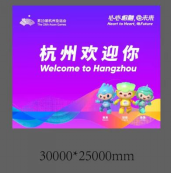 2海报杭州欢迎您吉祥物（底端距离地面5米）约100㎡吉祥物替换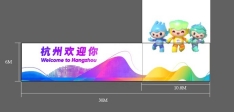 3海报北贵停车场吉祥物海报（落地海报）约100㎡喷绘替换/4海报T4接站点大型包柱（需要覆盖区域距离地面17米）6根共约20㎡会徽覆盖/5PVC插牌诗画江南处2M吉祥物替换（PVC厚板雕刻）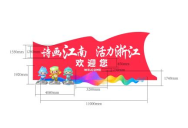 6PVC插牌西大门进口2M吉祥物替换（PVC厚板雕刻）7PVC插牌GTC大巴出口1.2M吉祥物替换（PVC厚板雕刻）8PVC插牌GTC进口道闸旁1.2M吉祥物替换（PVC厚板雕刻）9PVC插牌食品公司门前1.2M吉祥物替换（PVC厚板雕刻）10PVC插牌南贵园区1.2M吉祥物替换（PVC厚板雕刻）11道旗亚运道旗约110面现成框架，仅含画面制作和安装/12道旗国庆道旗约110面现成框架，仅含画面制作和安装/13其他T4楼前栏杆吉祥物约110组KT板替换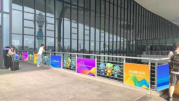 14其他T3出发层包柱约20组拆除/15其他T3离场高架栏杆吉祥物约20组拆除/序号费用名称投标报价（不含税）1亚运道旗更换（约110面）2国庆道旗安装（约110面）3亚运登高海报更换（约400㎡）4亚运落地海报更换（约120㎡）5吉祥物PVC插牌（6组）6T4出发层吉祥物围挡更换（约110组）7其他合计（不含税价）合计（不含税价）税率税率合计（含税价）合计（含税价）投标人名称注册资金成立时间注册地址邮政编码员工总数联系方式联系人电话联系方式网址传真法定代表人姓名电话投标人须知要求投标人需具有的各类资质证书类型：	等级：	证书号：类型：	等级：	证书号：类型：	等级：	证书号：类型：	等级：	证书号：基本账户开户银行基本账户银行账号近三年营业额投标人关联企业情况(包括但不限于与投标人法定代表人(单位负责人)为同一人或者存在控股、管理关系的不同单位)投标人须知要求投标人需具有的资质证书备注注：1.投标人应根据投标人须知第3.5.1项的要求在本表后附相关证明材料。境内投标人以现金或者支票形式提交投标保证金的，还应附基本账户开户许可证复印件。2. 如果投标人须知第1.4.1项对投标人的资质提出了要求，投标人应根据投标人须知第3.5.1 项的要求在本表后附相关资质证书复印件。注：1.投标人应根据投标人须知第3.5.1项的要求在本表后附相关证明材料。境内投标人以现金或者支票形式提交投标保证金的，还应附基本账户开户许可证复印件。2. 如果投标人须知第1.4.1项对投标人的资质提出了要求，投标人应根据投标人须知第3.5.1 项的要求在本表后附相关资质证书复印件。注：1.投标人应根据投标人须知第3.5.1项的要求在本表后附相关证明材料。境内投标人以现金或者支票形式提交投标保证金的，还应附基本账户开户许可证复印件。2. 如果投标人须知第1.4.1项对投标人的资质提出了要求，投标人应根据投标人须知第3.5.1 项的要求在本表后附相关资质证书复印件。注：1.投标人应根据投标人须知第3.5.1项的要求在本表后附相关证明材料。境内投标人以现金或者支票形式提交投标保证金的，还应附基本账户开户许可证复印件。2. 如果投标人须知第1.4.1项对投标人的资质提出了要求，投标人应根据投标人须知第3.5.1 项的要求在本表后附相关资质证书复印件。注：1.投标人应根据投标人须知第3.5.1项的要求在本表后附相关证明材料。境内投标人以现金或者支票形式提交投标保证金的，还应附基本账户开户许可证复印件。2. 如果投标人须知第1.4.1项对投标人的资质提出了要求，投标人应根据投标人须知第3.5.1 项的要求在本表后附相关资质证书复印件。企业名称主管部门主管部门主管部门经济类型法定代表人法定代表人法定代表人单位简历单位优势及 特 长单 位 概 况职工总人数职工总人数职工总人数人人人技术人员技术人员技术人员人单 位 概 况服务工人服务工人服务工人人人人其他人员其他人员其他人员人单 位 概 况固定资产万元万元万元资金性质资金性质生产性万元万元万元单 位 概 况固定资产万元万元万元资金性质资金性质非生产性万元万元万元单 位 概 况流动资金万元万元万元资金来源资金来源自有资金万元万元万元单 位 概 况流动资金万元万元万元资金来源资金来源银行贷款万元万元万元经营范围经 济指 标年份年份营业额(万元)营业额(万元)营业额(万元)营业额(万元)营业额(万元)营业额(万元)营业额(万元)营业额(万元)经 济指 标经 济指 标经 济指 标序号姓名性别年龄学历专业执业资格/职称工作年限拟在本项目担任的职务主要经验姓名性别性别年龄年龄职称资质等级资质等级毕业院校、学历参加工作时间从事本工作年限从事本工作年限已完成类似项目情况已完成类似项目情况已完成类似项目情况已完成类似项目情况已完成类似项目情况已完成类似项目情况已完成类似项目情况已完成类似项目情况已完成类似项目情况单位项目名称项目规模主要资历、经验及担任的职务主要资历、经验及担任的职务主要资历、经验及担任的职务主要资历、经验及担任的职务主要资历、经验及担任的职务主要资历、经验及担任的职务售后服务体系情况售后服务人数：人售后服务体系情况职称：售后服务体系情况固定场所地址：售后服务内容1.2.3.1.2.3.可提供优惠条件1.2.3.1.2.3.设备保修及保养承诺1.2.3.1.2.3.人员培训承诺1.2.3.1.2.3.其它服务承诺1.2.3.1.2.3.